 Programa Interuniversitário de Doutoramento em História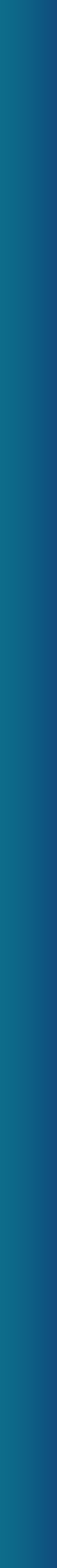 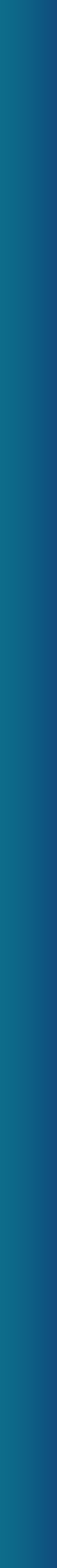 3.º Ano | 1.º Semestre 
Turma 1_ Lecionado em PortuguêsUnidade Curricular: Seminário de Acompanhamento IIIDocentes: Prof.ª Doutora Luísa Tiago de Oliveira (ISCTE-IUL)/Prof.ª Doutor Jorge Santos Alves (FCH-UCP)DataDia da SemanaHorárioSala  06-10-2022  5.ª feira  18:00 - 20:00ISCTE-IUL  13-10-2022  5.ª feira  18:00 - 20:00ISCTE-IUL  03-11-2022  5.ª feira  18:00 - 20:00ISCTE-IUL  15-12-2022  5.ª feira  18:00 - 20:00132  12-01-2023  5.ª feira  18:00 - 20:00132  19-01-2023  5.ª feira  18:00 - 20:00136  26-01-2023  5.ª feira  18:00 - 20:00136